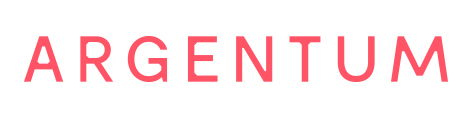 Argentum Asset Management søker student til summer internship i BergenArgentum er statens investeringsselskap for investeringer i private equity-fond og tilbyr også investeringsprogrammer for private investorer. Selskapet har siden 2001 bygget opp et ledende kompetansemiljø på investeringer i private equity-fond i Nord-Europa og den globale energisektoren. Argentum investerer i nyetablerte fond, kjøper fondsandeler i eksisterende fond og investerer direkte i bedrifter sammen med fond i vår portefølje. Selskapet forvalter 13 milliarder kroner og har siden oppstart hatt en gjennomsnittlig årlig avkastning på over 15 prosent. Argentum har 24 ansatte og kontorer i Bergen og Oslo. Som summer intern blir du en del av det ledende miljøet for fondsinvesteringer i private equity i Norden. Du blir en del av Argentums investeringsteam i Bergen og får være med å vurdere investeringsmuligheter, følge opp investeringer og utarbeide analyser av private equity-markedet. Vi ser etter en engasjert og ambisiøs student som har 1-2 år igjen av masterstudiet i økonomi. Arbeidsoppgaver:Arbeidsoppgavene vil være knyttet til analyser av det nordiske og nord-europeiske private equity-markedet, vurdering av potensielle investeringer og oppfølging av fond i eksisterende portefølje, samt andre oppgaver knyttet til avdelingens ansvarsområder.Egenskaper:Du tar initiativ og motiveres av utfordringerDu har stor arbeidskapasitet og stå-på-viljeDu kan jobbe selvstendig og i teamDu er analytisk og har god tallforståelseDu har god formidlingsevne både skriftlig og muntligDu har gode norsk- og engelskkunnskaperØvrig informasjon:Vi kan tilby et utviklende og dynamisk arbeidsmiljø med utfordrende og spennende arbeidsoppgaver til konkurransedyktige betingelser. For nærmere opplysninger om stillingen, vennligst ta kontakt med Henning Fredriksen (+47 474 89 443 / ht@rgentum.no) eller Ingibjörg Meyer-Myklestad (imm@argentum.no) +47 906 05 505.Kortfattet søknad og CV med tilhørende karakterutskrifter (på norsk eller engelsk) sendes til e-post stilling@argentum.no. Søknadsfrist: 13.01.2019
